Васильева Светлана ВячеславовнаПедагог дополнительного образованияМуниципальное образовательное учреждение дополнительного образования"Ярославский городской Дворец пионеров"Участие во Всероссийской конференции
"Повышение мотивации  детей в сфере дополнительного образования посредством дистанционных  технологий"Дистанционные уроки в объединении«Компьютерная графика и дизайн»Все мы столкнулись со сложной ситуацией преподавания в дистанционном режиме. Хочу поделиться опытом и особенностями занятий онлайн в своем объединении.Необходимо наладить связь (VK, Viber, WhatsApp, электронная почта и прочие системы обмена текстовыми сообщениями, файлами для компьютеров, мобильных и иных платформ). Возможно создание общей учебной группы для детей и родителей (орг. вопросы, объявления) и канал для быстрого общения в образовательном процессе (для детей). Слишком много вариантов общения – трудно для педагога, не успевает отслеживать и реагировать на все сообщения. Дистанционные уроки должны быть разработаны для общедоступного программного обеспечения, поэтому онлайн-занятия на нашем курсе посвящены технологиям работы в Paint. Для повышения мотивации учебной деятельности задания должны быть яркими, эффектными. Пример: 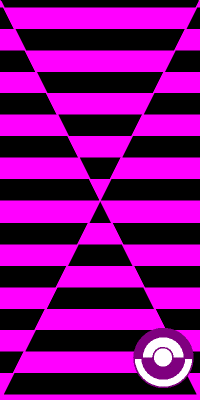 Необходимо также максимально понятно излагать материал урока, алгоритм выполнения работы. В этом мне помог авторский сайт, на котором я и размещала уроки, а на сайте учреждения давала ссылки (пример: Работа в программе Paint. Этапы выполнения практической работы "Графический дизайн. Гипножаба 1."- http://limonmalina.com/Paint/jaba1/).Практические задания перемежаются с изучением теоретического материала, который хорошо закрепляется тестами (я использовала GOOGLE формы: https://docs.google.com/forms/d/e/1FAIpQLSdYb_tOODrk1w5hpxJFnaENnoqsEIkcEBowUT_lUu4wiq2pjg/viewform?usp=sf_link).Для повышения мотивации обучения необходимо организовать демонстрацию работ учащихся, на сайте учреждения в разделе дистанционного обучения я выкладываю работы детей после занятий: https://gcvr.edu.yar.ru/otdel_hudozhestvenno_prikladnoy_i_spo_56/shkola_kompyuternoy_gramotnosti/kompyuterniy_dizayn.html.И, наконец, организация участия детей в различных дистанционных конкурсах и акциях.